Сергей Цивилев: мы создаем для самозанятых максимально комфортные условия развития их проектовПоддержка самозанятых — одно из ключевых направлений в рамках нацпроекта «Малое и среднее предпринимательство», который реализуется по инициативе Президента России Владимира Путина. По итогам I квартала 2024 года общий объем закупок государственных компаний у кузбасских самозанятых превысил 12,6 млн рублей.«С каждым годом все больше кузбассовцев решают открыть свое дело. Так, в 2022 году количество самозанятых было чуть больше 80 тысяч, в 2023 году их было 120 тысяч, сейчас — свыше 134 тысяч. Наша задача — создать для них максимально комфортные условия, чтобы они могли успешно работать и развиваться на благо своего региона», — отметил губернатор КуZбасса Сергей Цивилев.Максимальный прирост объемов закупок у самозанятых зафиксирован по таким направлениям, как финансовое посредничество и страхование, профессиональные, научные и технические, юридические и бухгалтерские услуги, творчество, искусство и развлечения, строительные специализированные работы.Самозанятые граждане с 1 апреля 2020 года могут участвовать в закупках по 223-ФЗ на тех же условиях, что и малый и средний бизнес. Также для физических лиц, применяющих специальный режим «Налог на профессиональный доход», доступно финансирование, которое предоставляет Госфонд поддержки предпринимательства КуZбасса. Так, в зависимости от наличия или отсутствия залогового обеспечения они могут рассчитывать на льготный заем по ставкам 3% или 6% годовых. Сумма не должна превышать 500 тысяч рублей, срок — до 36 месяцев. Информационно-консультационную помощь самозанятым оказывает Центр «Мой бизнес».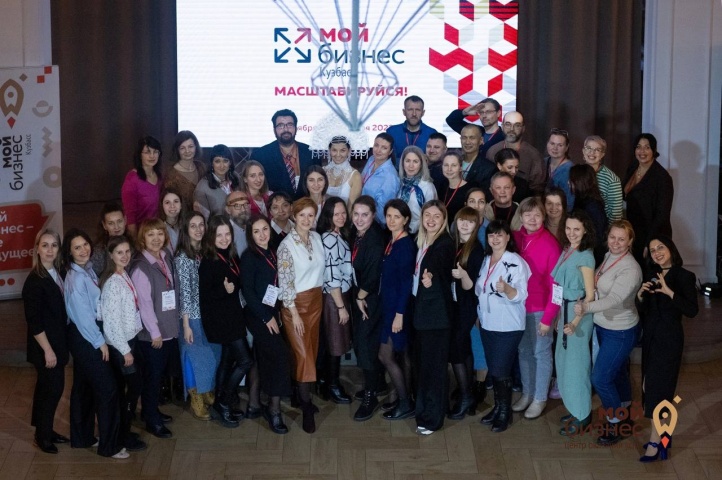 